INDICAÇÃO Nº 3788/2018Sugere ao Poder Executivo Municipal que realize uma força tarefa para poda de diversas árvores em área pública, na extensão da Rua Analândia, no bairro São Joaquim.Excelentíssimo Senhor Prefeito Municipal, Nos termos do Art. 108 do Regimento Interno desta Casa de Leis, dirijo-me a Vossa Excelência para sugerir ao setor competente que realize uma força tarefa para poda de diversas árvores em área pública, na extensão da Rua Analândia, no bairro São Joaquim, neste município. Justificativa:Fomos procurados por moradores da Rua Analândia,  solicitando essa providencia, pois, o volume dos galhos está prejudicando a visão dos motoristas que trafegam pela via, além de deixar essas áreas escuras. Plenário “Dr. Tancredo Neves”, em 06 de julho de 2.018.JESUS VENDEDOR-Vereador / Vice Presidente-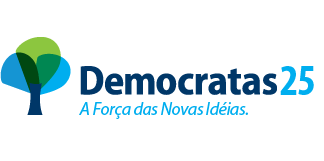 